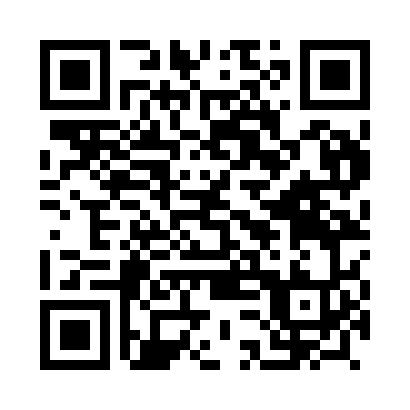 Prayer times for Moyobamba, PeruWed 1 May 2024 - Fri 31 May 2024High Latitude Method: NonePrayer Calculation Method: Muslim World LeagueAsar Calculation Method: ShafiPrayer times provided by https://www.salahtimes.comDateDayFajrSunriseDhuhrAsrMaghribIsha1Wed4:576:0812:053:266:027:092Thu4:576:0812:053:266:017:093Fri4:576:0812:053:266:017:094Sat4:576:0812:053:266:017:095Sun4:566:0812:053:266:017:086Mon4:566:0812:043:266:017:087Tue4:566:0812:043:266:007:088Wed4:566:0812:043:266:007:089Thu4:566:0812:043:266:007:0810Fri4:566:0912:043:266:007:0811Sat4:566:0912:043:266:007:0812Sun4:566:0912:043:266:007:0813Mon4:566:0912:043:266:007:0814Tue4:566:0912:043:265:597:0815Wed4:566:0912:043:265:597:0816Thu4:566:0912:043:265:597:0817Fri4:566:0912:043:275:597:0818Sat4:566:0912:043:275:597:0819Sun4:566:1012:043:275:597:0820Mon4:566:1012:043:275:597:0821Tue4:576:1012:053:275:597:0822Wed4:576:1012:053:275:597:0823Thu4:576:1012:053:275:597:0824Fri4:576:1012:053:275:597:0925Sat4:576:1112:053:275:597:0926Sun4:576:1112:053:275:597:0927Mon4:576:1112:053:275:597:0928Tue4:576:1112:053:275:597:0929Wed4:576:1112:053:285:597:0930Thu4:576:1212:063:285:597:0931Fri4:586:1212:063:286:007:09